Publicado en Almonacid de Zorita-Guadalajara el 03/03/2021 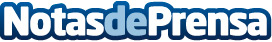 El Ayuntamiento de Almonacid apoya a los empresarios del municipioCon este fin, lanza la campaña 'Disfruta Almonacid' con la que va a promocionar todos los comercios de Almonacid en web y RRSS, y con una campaña de relaciones públicasDatos de contacto:Javier Bravo606411053Nota de prensa publicada en: https://www.notasdeprensa.es/el-ayuntamiento-de-almonacid-apoya-a-los Categorias: Gastronomía Comunicación Castilla La Mancha Turismo Emprendedores Restauración http://www.notasdeprensa.es